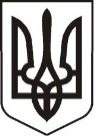 У К Р А Ї Н АЛ У Г А Н С Ь К А    О Б Л А С Т ЬП О П А С Н Я Н С Ь К А    М І С Ь К А    Р А Д А Ш О С Т О Г О   С К Л И К А Н Н ЯРОЗПОРЯДЖЕННЯміського  голови     «15» листопада 2018 р.	                    м. Попасна                                   № 269                      Про придбання подарунків        На підставі врученого  подарункового сертифікату та з нагоди прийдешніх свят, згідно Програми  проведення  культурно-масових  заходів в місті Попасна у                                2017-2018 роках, затвердженої рішенням сесії міської ради  від 26.01.2017 № 83/7 та керуючись п.20 ч.4 ст.42 Закону України «Про місцеве самоврядування в Україні»:1. Придбати :- ОНЗ «Попаснянська ЗОШ № 1» – жалюзі вертикальні на загальну суму                    3000,00 грн.- плакетки нагородні на загальну суму 1280,00 грн.;- ордени та медалі на загальну суму 2440,00 грн.      2.   Витрати  на придбання подарунків здійснити за рахунок коштів виконкому міської ради на виконання Програми  проведення  культурно-масових  заходів в місті Попасна у 2017-2018 роках. Кошторис витрат  затвердити (додається).      3.  Контроль за виконанням даного розпорядження покласти на  організаційний відділ та фінансово-господарський відділ виконкому міської ради.                   Міський голова                                                                Ю.І. ОнищенкоВисоцька,2 05 65Додаток  до розпорядження міського голови від 15.11.2018 № 269К О Ш ТО Р И Свитрат на  придбання 1. Жалюзі вертикальні – 3шт*1000,00 грн.= 3000,00 грн.2. Плакетка нагородна – 2 шт.*640,00 грн. = 1280,00 грн.3.Орден «Чорнобильський хрест» - 4 шт.*260,00 грн.=1040,00 грн.4. Медаль «За заслуги перед громадою» - 5шт.*280,00 грн.=1400,00 грн.            ВСЬОГО:    6720,00  грн.  (Шість тисяч сімсот двадцять грн. 00 коп.) грн.              Керуючий справами	Л.А. КулікНачальник фінансово-господарського відділу  -                                                                     головний бухгалтер                                                                          Я. С. Омельченко